0000UNIDADES DE COMPRAS Y CONTRATACIONES 			             	       COMPRAS POR DEBAJO DEL UMBRAL SEPTIEMBRE 2021DAMARES MESAENCARGADA DE COMPRAS Y CONTRATACIONESCONAVIHSIDA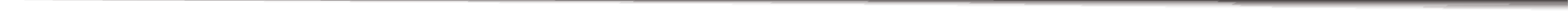 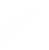 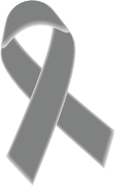 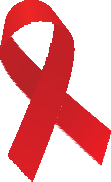 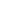 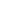 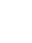 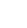 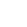 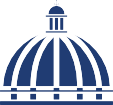 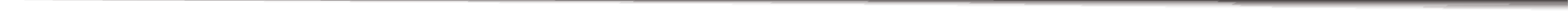 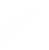 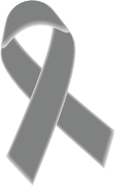 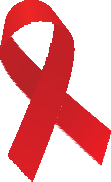 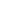 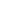 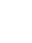 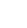 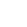 CODIGO DEL PROCESOFECHA DEL PROCESODESCRIPCION DE LA COMPRAADJUDICATORIOMONTO ADJUDICADOCONAVIHSIDA-UC-CD-2021-004731/08/2021ADQUISICION DE FOLDERS Y RESMAS DE PAPEL, PARA USO DE CONAVIHSIDA. A & F CENTRO GRAFICO, SRL.RD$26,550.00CONAVIHSIDA-UC-CD-2021-004808/09/2021CONTRATACION SALON O LOCAL QUE INCLUYA CATERING, PARA EVENTO CONVERSATORIO-ALMUERZO, CON PERIODISTAS, QUE SE LLEVARA A CABO CON LA PRESENCIA DEL DIRECTOR EJECUTIVO DEL CONAVIHSIDA.RML, SERVICE SUPLIDORES INSTITUCIONALES, SRL.RD$92,488.40CONAVIHSIDA-UC-CD-2021-004908/09/2021REFRIGERIO ADQUISICION DE ALIMENTOS, REUNIÓN PRESENTACIÓN POA-2022YDAIZA JOSAEFINA SUERO DE LEONRD$3,563.60CONAVIHSIDA-UC-CD-2021-005008/09/2021ADQUISICION DE SILLON EJECUTIVO, PARA EL COORDINADOR DE LA DIRECCION EJECUTIVA.MUEBLES OMAR, SARD$30,196.20CONAVIHSIDA-UC-CD-2021-005113/09/2021ADQUISICION DE UNA NEVERA EJECUTIVA, PARA SER UTILIZADA, EN EL DEPARTAMENTO DEL COORDINADOR DE DIRECCION EJECUTIVA DEL CONAVIHSIDA.DISTRIBUIDORA MA&S, SRL.RD$18,290.00CONAVIHSIDA-UC-CD-2021-005222/09/2021ADQUISICION DE CARPETAS PARA CHEQUES, PARA SER UTILIZADOS EN CONAVIHSIDA.GRUPO EMPRESARIAL VIMONT, SRL.RD$51,613.20CONAVIHSIDA-UC-CD-2021-005327/09/2021REFRIGERIO ADQUISICION DE ALIMENTOS, REUNIÓN DEL COMITÉ DE VIH Y MIGRACIÓN.YDAIZA JOSAEFINA SUERO DE LEONRD$4,602.00CONAVIHSIDA-UC-CD-2021-005427/09/2021ADQUISICION DE INSUMOS DE LIMPIEZA, PARA SER UTILIZADOS EN CONAVIHSIDA.GTG, INDUSTRIAL, SRL.RD$38,491.60